CALCIO A CINQUESOMMARIOSOMMARIO	1COMUNICAZIONI DELLA F.I.G.C.	1COMUNICAZIONI DELLA L.N.D.	1COMUNICAZIONI DELLA DIVISIONE CALCIO A CINQUE	1COMUNICAZIONI DEL COMITATO REGIONALE MARCHE	1COMUNICAZIONI DELLA F.I.G.C.COMUNICAZIONI DELLA L.N.D.COMUNICAZIONI DELLA DIVISIONE CALCIO A CINQUECOMUNICAZIONI DEL COMITATO REGIONALE MARCHEPer tutte le comunicazioni con la Segreteria del Calcio a Cinque - richieste di variazione gara comprese - è attiva la casella e-mail c5marche@lnd.it; si raccomandano le Società di utilizzare la casella e-mail comunicata all'atto dell'iscrizione per ogni tipo di comunicazione verso il Comitato Regionale Marche. SPOSTAMENTO GARENon saranno rinviate gare a data da destinarsi. Tutte le variazioni che non rispettano la consecutio temporum data dal calendario ufficiale non saranno prese in considerazione. (es. non può essere accordato lo spostamento della quarta giornata di campionato prima della terza o dopo la quinta).Le variazione dovranno pervenire alla Segreteria del Calcio a Cinque esclusivamente tramite mail (c5marche@lnd.it) con tutta la documentazione necessaria, compreso l’assenso della squadra avversaria, inderogabilmente  entro le ore 23:59 del martedì antecedente la gara o entro le 72 ore in caso di turno infrasettimanale.Per il cambio del campo di giuoco e la variazione di inizio gara che non supera i 30 minuti non è necessaria la dichiarazione di consenso della squadra avversaria.INCONTRO INFORMATIVO/FORMATIVO DECRETO LEGISLATIVO N.36-2021 (LEGGE LAVORO SPORTIVO)In riferimento a quanto in oggetto, sono programmati i seguenti incontri, rivolti a tutte le società affiliate, con il Dr. Giuliano Sinibaldi, esperto di materia di diritto sportivo.D.P. ASCOLI PICENO	Mercoledì 04.10.2023 h.17:30 Teatro Parrocchiale “SS Simone e Giuda”, via dei Frassini, Ascoli PicenoD.P. PESARO  	Giovedì 05.10.2023 h.17:30 Sala riunioni del Centro Socio-Culturale Novecento “Pino Monaldi” - Via del Cinema, PesaroSLIDE INCONTRIIn riferimento a quanto in epigrafe, nel portale www.figcmarche.it sono disponibili le slide aggiornate al 26/09/2023 elaborate dal Dott. Giuliano Sinibaldi, esperto di materia di diritto sportivo, proiettate nel corso degli incontri informativi/formativi sul Decreto Legislativo n. 36-2021 (Legge Lavoro Sportivo) organizzati dal Comitato Regionale Marche.Di seguito si pubblica il link dove è possibile scaricare le slide sopra menzionate:https://www.figcmarche.it/news/documento-di-sintesi-sugli-adeguamenti-delle-n-o-i-f-al-decreto-legislativo-n-36-2021-slideABROGAZIONE LEGGE N. 12 DEL 20.01.2016 (IUS SOLI SPORTIVO)Causa refusi, la presente comunicazione annulla e sostituisce quella pubblicata nel CU n. 53 del 02/10/2024 e successivamente riportata nel CU n. 20 del 03/10/2024 CHIARIMENTI Con rifeirmento all’oggetto e, al fine di evitare errate interpretazioni applicative, si evidenzia quanto di seguito:i/le calciatori/calciatrici stranieri/e, minori di età, che possono documentare di essere iscritti da almeno un anno ad una qualsiasi classe dell’ordinamento scolastico italiano seguono, ai fini del tesseramento, le stesse procedure dei cittadini minori italiani, a condizione che provino, come richiesto dall’art. 16, comma 3 del D.Lgs. 36/21, detta iscrizione scolastica. Ad integrazione di quanto precede, si tenga presente che i/le calciatori/calciatrici stranieri/e che hanno compiuto il decimo anno di età si tesserano presso la L.N.D., mente quelli/e che NON hanno già compiuto il decimo anno di età si tesserano presso il portale servizi FIGC;I/le calciatori/calciatrici stranieri/e che non possono avvalersi della procedura di cui alla lett. a), ovvero non sono iscritti da almeno un anno ad una qualsiasi classe dell’aordinamento scolastico italiano, ai fini del tesseramento dovono:b1) 	Se non hanno ancora 10 anni compiuti, avanzare domanda di tesseramento alla L.N.D.,   corredata, in aggiunta alla richiesta di tesseramento, dalla seguente documentazione:Certificazione della loro residenza anagrafica con l’esercente la responsabilità genitoriale;Documento identificativo proprio e dell’esercente la responsabilità genitoriale;Nel solo caso di calciatori extracomunitari, permesso di soggiorno in corso di validità o in fase di rinnovo.      b2)     Se hanno un’età dai 10 ai 17 anni, osservare le disposizioni di cui all’art. 19 del Regolamento FIFA sullo Status e i Trasferimenti dei Calciatori, utilizzando il Portale Servizi FIGCAFFILIAZIONILa F.I.G.C. ha ratificato le seguenti domande:matr. 9624052	A.S.D. VISSO-ALTONERA 1970	Visso (MC)COMMISSARI DI CAMPOSi riporta di seguito l’elenco dei Commissari di Campo in organico presso il Comitato Regionale Marche per la stagione sportiva 2023/2024:AVI ALBERTOBOLLANTE ADALGISOCONTIGIANI SILVANOFLAGIELLO ANTIMOFRATONI DOMENICOMENGUCCI FRANCOPOMPEI POENTINI GILBERTORICCIARINI DONATOSTRACQUADANIO MARCOAUTORIZZAZIONE EX ART. 34/3 N.O.I.F.Vista la certificazione presentata in conformità all’art. 34/3 delle N.O.I.F. si concede l’autorizzazione, prevista al compimento del 14° anno di età per le calciatrici e al 15° anno di età per i calciatori, ai seguenti calciatori/trici:TOGNETTI LEONARDO	nato 28.05.2008	A.S.D. C.U.S. MACERATA CALCIO A5NOTIZIE SU ATTIVITA’ AGONISTICACALCIO A CINQUE SERIE C1RISULTATIRISULTATI UFFICIALI GARE DEL 29/09/2023Si trascrivono qui di seguito i risultati ufficiali delle gare disputateGIUDICE SPORTIVOIl Giudice Sportivo Avv. Agnese Lazzaretti, con l'assistenza del segretario Angelo Castellana, nella seduta del 04/10/2023, ha adottato le decisioni che di seguito integralmente si riportano:GARE DEL 29/ 9/2023 PROVVEDIMENTI DISCIPLINARI In base alle risultanze degli atti ufficiali sono state deliberate le seguenti sanzioni disciplinari. SOCIETA' AMMENDA Euro 350,00 FUTSAL CASELLE 
per comportamenti gravemente minacciosi ed offensivi del pubblico durante tutta la gara nei confronti degli arbitri e per aver permesso ad alcuni soggetti non in distinta al termine della gara di entrare nello spazio antistante gli spogliatoi. DIRIGENTI INIBIZIONE A SVOLGERE OGNI ATTIVITA' FINO AL 6/12/2023 non in distinta, riconosciuto dal cronometrista, teneva nei confronti del secondo arbitro e dello stesso un comportamento gravemente ingiurioso per tutta la gara. INIBIZIONE A SVOLGERE OGNI ATTIVITA' FINO AL 1/11/2023 Per essere entrato in campo al fine di insultare un avversario e per aver rivolto frasi offensive alla cronometrista a fine gara. AMMONIZIONE (I INFR) ALLENATORI SQUALIFICA FINO AL 25/10/2023 Per essere entrato sul terreno di gioco al fine di offendere un avversario. AMMONIZIONE (I INFR) CALCIATORI ESPULSI SQUALIFICA PER TRE GARE EFFETTIVE Per aver colpito con una gomitata un calciatore avversario, causando allo stesso gonfiore sull'occhio destro e impedendogli così di continuare la gara. SQUALIFICA PER DUE GARE EFFETTIVE SQUALIFICA PER UNA GARA EFFETTIVA CALCIATORI NON ESPULSI AMMONIZIONE (II INFR) AMMONIZIONE (I INFR) F.to IL SEGRETARIO                                   F.to IL GIUDICE SPORTIVO                         Angelo Castellana        	                                Agnese LazzarettiCLASSIFICAGIRONE APROGRAMMA GAREGIRONE A - 4 GiornataCALCIO A CINQUE SERIE C2VARIAZIONI AL PROGRAMMA GAREGIRONE CRISULTATIRISULTATI UFFICIALI GARE DEL 29/09/2023Si trascrivono qui di seguito i risultati ufficiali delle gare disputateGIUDICE SPORTIVOIl Giudice Sportivo Avv. Agnese Lazzaretti, con l'assistenza del segretario Angelo Castellana, nella seduta del 04/10/2023, ha adottato le decisioni che di seguito integralmente si riportano:GARE DEL 29/ 9/2023 PROVVEDIMENTI DISCIPLINARI In base alle risultanze degli atti ufficiali sono state deliberate le seguenti sanzioni disciplinari. ALLENATORI AMMONIZIONE (I INFR) CALCIATORI ESPULSI SQUALIFICA PER DUE GARE EFFETTIVE SQUALIFICA PER UNA GARA EFFETTIVA CALCIATORI NON ESPULSI AMMONIZIONE (I INFR) GARE DEL 30/ 9/2023 PROVVEDIMENTI DISCIPLINARI In base alle risultanze degli atti ufficiali sono state deliberate le seguenti sanzioni disciplinari. DIRIGENTI INIBIZIONE A SVOLGERE OGNI ATTIVITA' FINO AL 25/10/2023 Espulso per somma di ammonizioni proferiva parole offensive verso il direttore di gara. INIBIZIONE A SVOLGERE OGNI ATTIVITA' FINO AL 18/10/2023 Per frase irriguardosa rivolta all'arbitro. Allontanato. AMMONIZIONE (I INFR) CALCIATORI ESPULSI SQUALIFICA PER DUE GARE EFFETTIVE SQUALIFICA PER UNA GARA EFFETTIVA CALCIATORI NON ESPULSI AMMONIZIONE (I INFR) F.to IL SEGRETARIO                                   F.to IL GIUDICE SPORTIVO                         Angelo Castellana        	                                Agnese LazzarettiCLASSIFICAGIRONE AGIRONE BGIRONE CPROGRAMMA GAREGIRONE A - 2 GiornataGIRONE B - 2 GiornataGIRONE C - 2 GiornataGIRONE C - 3 GiornataCALCIO A CINQUE SERIE DANAGRAFICA/INDIRIZZARIO/VARIAZIONI CALENDARIOGIRONE “A”La Società FFJ CALCIO A 5 comunica che disputerà tutte le gare interne il VENERDI’ alle ore 21:30, Palestra Calcio a Cinque di Barchi, via Madonna di Rafaneto, BARCHI di TERRE ROVERESCHE.GIRONE “E”La Società RIPABERARDA comunica che disputerà tutte le gare interne il VENERDI’ alle ore 22:00, stesso campo.VARIAZIONI AL PROGRAMMA GAREGIRONE CGIRONE ERISULTATIRISULTATI UFFICIALI GARE DEL 29/09/2023Si trascrivono qui di seguito i risultati ufficiali delle gare disputateGIUDICE SPORTIVOIl Giudice Sportivo Avv. Agnese Lazzaretti, con l'assistenza del segretario Angelo Castellana, nella seduta del 04/10/2023, ha adottato le decisioni che di seguito integralmente si riportano:GARE DEL 1/10/2023 DECISIONI DEL GIUDICE SPORTIVO gara del 1/10/2023 VIS CIVITANOVA - MOGLIANESE 
Il Giudice Sportivo, dopo aver esaminato il referto arbitrale relativo alla gara, nel quale era presente un provvedimento disciplinare di ammonizione nei confronti del giocatore n. 9 Sig. Casole Sebastiano della società Vis Civitanova e, avendo riscontrato, da un controllo del sistema informatico nonché dalle successive verifiche presso l'Ufficio tesseramenti, che il suddetto giocatore risulta svincolato e quindi non tesserato per la predetta Società sportiva, DELIBERA- di assegnare gara persa alla Società Vis di Civitanova omologando il risultato conseguito sul campo di 8-1 in quanto più favorevole alla società Moglianese; - di inibire fino al 18/10/2023 il dirigente accompagnatore Sig. Tassara Yuri. GARE DEL 29/ 9/2023 PROVVEDIMENTI DISCIPLINARI In base alle risultanze degli atti ufficiali sono state deliberate le seguenti sanzioni disciplinari. DIRIGENTI AMMONIZIONE (I INFR) ALLENATORI AMMONIZIONE (I INFR) CALCIATORI ESPULSI SQUALIFICA PER DUE GARE EFFETTIVE SQUALIFICA PER UNA GARA EFFETTIVA CALCIATORI NON ESPULSI AMMONIZIONE (I INFR) GARE DEL 30/ 9/2023 PROVVEDIMENTI DISCIPLINARI In base alle risultanze degli atti ufficiali sono state deliberate le seguenti sanzioni disciplinari. DIRIGENTI INIBIZIONE A SVOLGERE OGNI ATTIVITA' FINO AL 18/10/2023 Per essere entrato in campo senza autorizzazione e per aver offeso la squadra avversaria. AMMONIZIONE (I INFR) CALCIATORI NON ESPULSI AMMONIZIONE (I INFR) GARE DEL 1/10/2023 PROVVEDIMENTI DISCIPLINARI In base alle risultanze degli atti ufficiali sono state deliberate le seguenti sanzioni disciplinari. SOCIETA' PERDITA DELLA GARA: VIS CIVITANOVA 
V. Delibera DIRIGENTI INIBIZIONE A SVOLGERE OGNI ATTIVITA' FINO AL 18/10/2023 V. delibera. CALCIATORI NON ESPULSI AMMONIZIONE (I INFR) GARE DEL 2/10/2023 PROVVEDIMENTI DISCIPLINARI In base alle risultanze degli atti ufficiali sono state deliberate le seguenti sanzioni disciplinari. CALCIATORI NON ESPULSI AMMONIZIONE (I INFR) GARE DEL 3/10/2023 PROVVEDIMENTI DISCIPLINARI In base alle risultanze degli atti ufficiali sono state deliberate le seguenti sanzioni disciplinari. CALCIATORI NON ESPULSI AMMONIZIONE (I INFR) F.to IL SEGRETARIO                                   F.to IL GIUDICE SPORTIVO                         Angelo Castellana        	                                Agnese LazzarettiCLASSIFICAGIRONE AGIRONE BGIRONE CGIRONE DGIRONE EPROGRAMMA GAREGIRONE A - 2 GiornataGIRONE B - 2 GiornataGIRONE C - 2 GiornataGIRONE D - 2 GiornataGIRONE E - 2 GiornataREGIONALE CALCIO A 5 FEMMINILEANAGRAFICA/INDIRIZZARIO/VARIAZIONI CALENDARIOGIRONE “A – UNICO”La Società RIPABERARDA comunica che disputerà tutte le gare interne il SABATO alle ore 20:15, Campo “Ezio Galosi” Monterocco, via Aldo Mancini, ASCOLI PICENO.VARIAZIONI AL PROGRAMMA GAREGIRONE ARISULTATIRISULTATI UFFICIALI GARE DEL 29/09/2023Si trascrivono qui di seguito i risultati ufficiali delle gare disputateGIUDICE SPORTIVOIl Giudice Sportivo Avv. Agnese Lazzaretti, con l'assistenza del segretario Angelo Castellana, nella seduta del 04/10/2023, ha adottato le decisioni che di seguito integralmente si riportano:GARE DEL 29/ 9/2023 DECISIONI DEL GIUDICE SPORTIVO gara del 29/ 9/2023 RIPABERARDA - GROTTESE A.S.D. 
Letto il referto arbitrale dal quale si evince che la gara in oggetto non è stata disputata per la mancata presentazione sul terreno di gioco della società Grottese ASD Si decide a) Di considerare la società Grottese rinunciataria alla disputa dell'incontro e di comminarle la sanzione sportiva della perdita della gara con il punteggio di 6 -0 penalizzandola altresì di un punto in classifica giusto il disposto dell'art. 10 co. 1 - 4 del C.G.S. b) di comminare alla società Grottese la sanzione dell'ammenda di euro 100,00 (1 rinuncia) PROVVEDIMENTI DISCIPLINARI In base alle risultanze degli atti ufficiali sono state deliberate le seguenti sanzioni disciplinari. SOCIETA' PERDITA DELLA GARA: GROTTESE A.S.D. 
V. Delibera PENALIZZAZIONE PUNTI IN CLASSIFICA: GROTTESE A.S.D. 1 
V. delibera AMMENDA Euro 100,00 GROTTESE A.S.D. 
v. delibera CALCIATORI NON ESPULSI AMMONIZIONE (I INFR) GARE DEL 30/ 9/2023 PROVVEDIMENTI DISCIPLINARI In base alle risultanze degli atti ufficiali sono state deliberate le seguenti sanzioni disciplinari. CALCIATORI NON ESPULSI AMMONIZIONE (I INFR) F.to IL SEGRETARIO                                   F.to IL GIUDICE SPORTIVO                         Angelo Castellana        	                                Agnese LazzarettiCLASSIFICAGIRONE APROGRAMMA GAREGIRONE A - 2 GiornataUNDER 19 CALCIO A 5 REGIONALEANAGRAFICA/INDIRIZZARIO/VARIAZIONI CALENDARIOGIRONE “A – UNICO”La Società CARISSIMI 2016 comunica che disputerà tutte le gare interne la DOMENICA alle ore 17:30, stesso campo.VARIAZIONI AL PROGRAMMA GAREGIRONE ARISULTATIRISULTATI UFFICIALI GARE DEL 30/09/2023Si trascrivono qui di seguito i risultati ufficiali delle gare disputateGIUDICE SPORTIVOIl Giudice Sportivo Avv. Agnese Lazzaretti, con l'assistenza del segretario Angelo Castellana, nella seduta del 04/10/2023, ha adottato le decisioni che di seguito integralmente si riportano:GARE DEL 30/ 9/2023 PROVVEDIMENTI DISCIPLINARI In base alle risultanze degli atti ufficiali sono state deliberate le seguenti sanzioni disciplinari. CALCIATORI NON ESPULSI AMMONIZIONE (I INFR) GARE DEL 1/10/2023 PROVVEDIMENTI DISCIPLINARI In base alle risultanze degli atti ufficiali sono state deliberate le seguenti sanzioni disciplinari. CALCIATORI NON ESPULSI AMMONIZIONE (I INFR) F.to IL SEGRETARIO                                   F.to IL GIUDICE SPORTIVO                         Angelo Castellana        	                                Agnese LazzarettiCLASSIFICAGIRONE APROGRAMMA GAREGIRONE A - 2 GiornataUNDER 17 C5 REGIONALI MASCHILIANAGRAFICA/INDIRIZZARIO/VARIAZIONI CALENDARIOGIRONE “A”La Società ITALSERVICE C5 comunica che disputerà tutte le gare interne la DOMENICA alle ore 15:00, Circolo Tennis coperto “La Trave”, via Villa Tombari di FANO.VARIAZIONI AL PROGRAMMA GAREGIRONE AGIRONE BGIRONE CRISULTATIRISULTATI UFFICIALI GARE DEL 30/09/2023Si trascrivono qui di seguito i risultati ufficiali delle gare disputateGIUDICE SPORTIVOIl Giudice Sportivo Avv. Agnese Lazzaretti, con l'assistenza del segretario Angelo Castellana, nella seduta del 04/10/2023, ha adottato le decisioni che di seguito integralmente si riportano:GARE DEL 30/ 9/2023 PROVVEDIMENTI DISCIPLINARI In base alle risultanze degli atti ufficiali sono state deliberate le seguenti sanzioni disciplinari. CALCIATORI ESPULSI SQUALIFICA PER UNA GARA EFFETTIVA CALCIATORI NON ESPULSI AMMONIZIONE (I INFR) GARE DEL 1/10/2023 PROVVEDIMENTI DISCIPLINARI In base alle risultanze degli atti ufficiali sono state deliberate le seguenti sanzioni disciplinari. CALCIATORI NON ESPULSI AMMONIZIONE (I INFR) F.to IL SEGRETARIO                                   F.to IL GIUDICE SPORTIVO                         Angelo Castellana        	                                Agnese LazzarettiCLASSIFICAGIRONE AGIRONE BGIRONE CPROGRAMMA GAREGIRONE A - 2 GiornataGIRONE B - 2 GiornataGIRONE C - 2 GiornataUNDER 15 C5 REGIONALI MASCHILIVARIAZIONI AL PROGRAMMA GAREGIRONE AGIRONE CRISULTATIRISULTATI UFFICIALI GARE DEL 01/10/2023Si trascrivono qui di seguito i risultati ufficiali delle gare disputateCLASSIFICAGIRONE AGIRONE BPROGRAMMA GAREGIRONE A - 2 GiornataGIRONE B - 1 GiornataGIRONE B - 2 GiornataCOPPA ITALIA CALCIO A 5VARIAZIONI AL PROGRAMMA GAREGIRONE S1		COPPA MARCHE CALCIO 5 serie DVARIAZIONI AL PROGRAMMA GAREGIRONE 11GIRONE 12RISULTATIRISULTATI UFFICIALI GARE DEL 03/10/2023Si trascrivono qui di seguito i risultati ufficiali delle gare disputateGIUDICE SPORTIVOIl Giudice Sportivo Avv. Agnese Lazzaretti, con l'assistenza del segretario Angelo Castellana, nella seduta del 04/10/2023, ha adottato le decisioni che di seguito integralmente si riportano:GARE DEL 3/10/2023 PROVVEDIMENTI DISCIPLINARI In base alle risultanze degli atti ufficiali sono state deliberate le seguenti sanzioni disciplinari. DIRIGENTI I AMMONIZIONE DIFFIDA CALCIATORI NON ESPULSI I AMMONIZIONE DIFFIDA F.to IL SEGRETARIO                                   F.to IL GIUDICE SPORTIVO                         Angelo Castellana        	                                Agnese LazzarettiPROGRAMMA GAREGIRONE 1 - 2 GiornataGIRONE 2 - 2 GiornataGIRONE 3 - 2 GiornataGIRONE 4 - 2 GiornataGIRONE 5 - 2 GiornataGIRONE 6 - 2 GiornataGIRONE 7 - 2 GiornataGIRONE 8 - 2 GiornataGIRONE 9 - 2 GiornataGIRONE 10 - 2 GiornataGIRONE 11 - 2 GiornataGIRONE 12 - 2 GiornataGIRONE 13 - 2 GiornataGIRONE 14 - 2 GiornataGIRONE 15 - 2 GiornataGIRONE 16 - 2 GiornataCOPPA ITALIA FEMM.LE CALCIO A5PROGRAMMA GAREGIRONE A - 2 GiornataGIRONE B - 1 GiornataGIRONE C - 2 GiornataGIRONE D - 1 GiornataCOPPA MARCHE UNDER 21 CALCIO 5VARIAZIONI AL PROGRAMMA GAREGIRONE ARISULTATIRISULTATI UFFICIALI GARE DEL 30/09/2023Si trascrivono qui di seguito i risultati ufficiali delle gare disputateGIUDICE SPORTIVOIl Giudice Sportivo Avv. Agnese Lazzaretti, con l'assistenza del segretario Angelo Castellana, nella seduta del 04/10/2023, ha adottato le decisioni che di seguito integralmente si riportano:GARE DEL 30/ 9/2023 PROVVEDIMENTI DISCIPLINARI In base alle risultanze degli atti ufficiali sono state deliberate le seguenti sanzioni disciplinari. CALCIATORI NON ESPULSI I AMMONIZIONE DIFFIDA F.to IL SEGRETARIO                                   F.to IL GIUDICE SPORTIVO                         Angelo Castellana        	                                Agnese LazzarettiCLASSIFICAGIRONE APROGRAMMA GAREGIRONE A - 2 GiornataCOPPA MARCHE UNDER 19 CALCIO 5PROGRAMMA GAREGIRONE A - 2 GiornataGIRONE B - 2 GiornataGIRONE C - 2 GiornataGIRONE D - 2 GiornataCOPPA MARCHE UNDER15 CALCIO A5VARIAZIONI AL PROGRAMMA GAREGIRONE C*     *     *Il versamento delle somme relative alle ammende comminate con il presente Comunicato Ufficiale deve essere effettuato entro il 16 ottobre 2023 a favore di questo Comitato Regionale mediante bonifico bancario da versare alle seguenti coordinate: BNL – ANCONABeneficiario: 	Comitato Regionale Marche F.I.G.C. – L.N.D.IBAN: 		IT 81 E 01005 02600 0000 0000 8868Eventuali reclami con richieste di copia dei documenti ufficiali avverso le decisioni assunte con il presente Comunicato dovranno essere presentati, ai sensi dell’art. 76 C.G.S., alla:F.I.G.C. – Corte Sportiva di Appello TerritorialeVia Schiavoni, snc – 60131 ANCONA (AN)PEC: marche@pec.figcmarche.itIl pagamento del contributo di reclamo dovrà essere effettuato: - Tramite Addebito su Conto Campionato - Tramite Assegno Circolare Non Trasferibile intestato al Comitato Regionale Marche F.I.G.C. – L.N.D. - Tramite Bonifico Bancario IBAN FIGC: I IT 81 E 01005 02600 0000 0000 8868*     *     *ORARIO UFFICIL’orario di apertura degli uffici del Comitato Regionale Marche è il seguente:E’ comunque attivo durante i suddetti orari, salvo assenza degli addetti, anche il servizio telefonico ai seguenti numeri:Ufficio Segreteria		071/28560404Ufficio Amministrazione	071/28560322 Ufficio Tesseramento 	071/28560408 Ufficio Emissione Tessere	071/28560401Pubblicato in Ancona ed affisso all’albo del Comitato Regionale Marche il 04/10/2023.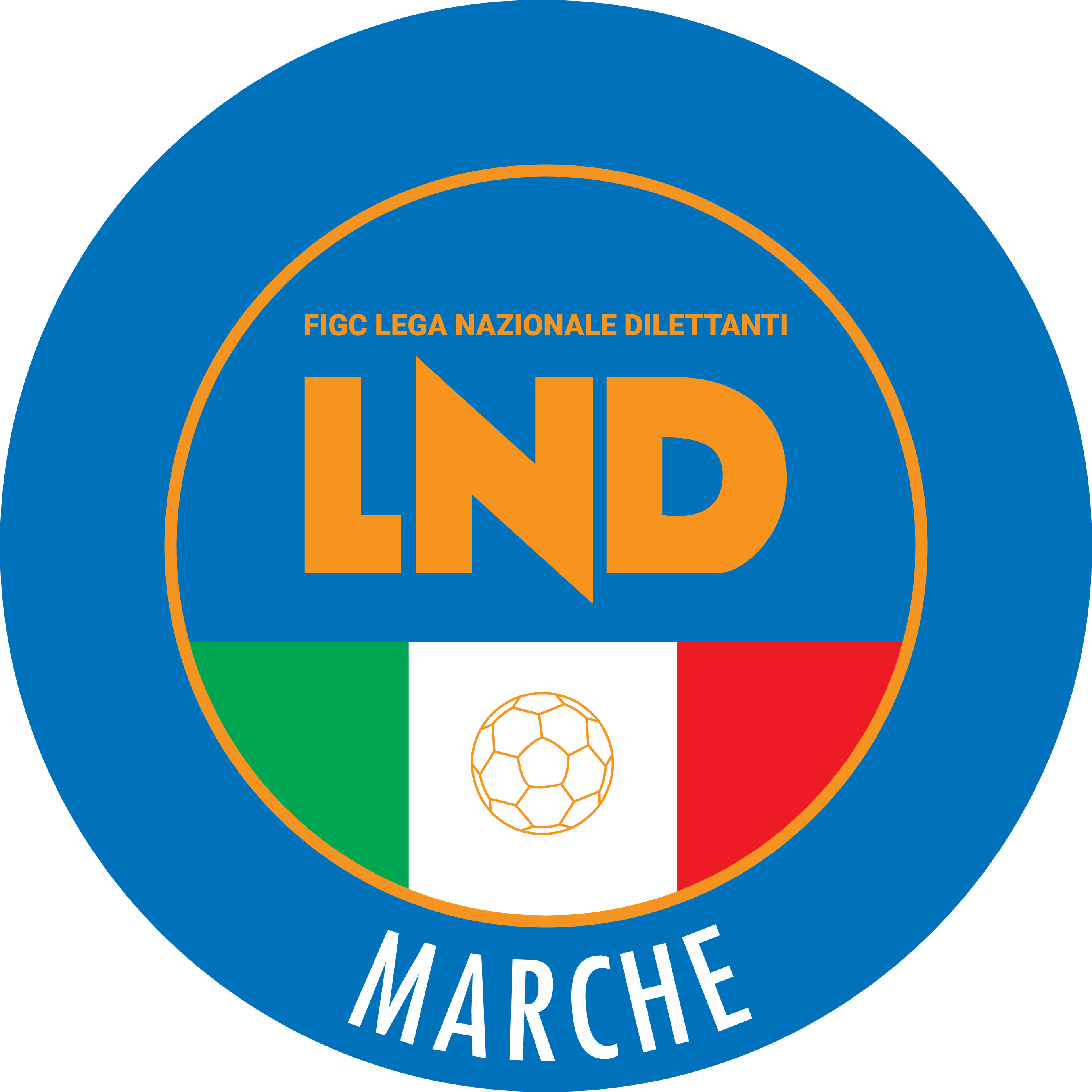 Federazione Italiana Giuoco CalcioLega Nazionale DilettantiCOMITATO REGIONALE MARCHEVia Schiavoni, snc - 60131 ANCONACENTRALINO: 071 285601 - FAX: 071 28560403sito internet: marche.lnd.ite-mail: c5marche@lnd.itpec: c5marche@pec.figcmarche.itTelegram: https://t.me/lndmarchec5Stagione Sportiva 2023/2024Comunicato Ufficiale N° 21 del 04/10/2023Stagione Sportiva 2023/2024Comunicato Ufficiale N° 21 del 04/10/2023GIORGI DANIELE(FUTSAL CASELLE) PANDOLFI MIRKO(INVICTA FUTSAL MACERATA) PIERBATTISTA GUIDO(FUTSAL MONTURANO) IESARI MAURO(INVICTA FUTSAL MACERATA) PENNESI GIANLUCA(INVICTA FUTSAL MACERATA) VECCHIOLA FEDERICO(REAL SAN GIORGIO) CAPPANERA ANDREA(PIETRALACROCE 73) GIORGI JACOPO(FUTSAL CASELLE) MANCINELLI ALEX(INVICTA FUTSAL MACERATA) PANGRAZI ALESSANDRO(INVICTA FUTSAL MACERATA) BORDONI RICCARDO(REAL SAN GIORGIO) FRANCAVILLA MATTEO(BAYER CAPPUCCINI) SESTILI NICCOLO(FUTSAL CASELLE) ROMANUCCI MARCO(FUTSAL MONTEMARCIANO C5) IESARI MATTEO(INVICTA FUTSAL MACERATA) ORLANDI MICHELE(POL.CAGLI SPORT ASSOCIATI) TOMASSINI SIMONE(REAL SAN GIORGIO) DE CAROLIS MATTEO(FUTSAL CASELLE) SESTILI CRISTIANO(FUTSAL CASELLE) SIGNORELLI VINCENZO(FUTSAL MONTEMARCIANO C5) MANCINELLI ALEX(INVICTA FUTSAL MACERATA) CASSARO GIACOMO(MONTELUPONE CALCIO A 5) NOCELLI ALESSANDRO(MONTELUPONE CALCIO A 5) PALMIERI EDOARDO(MONTELUPONE CALCIO A 5) GIOMBI ANDREA(PIANACCIO) LOMBARDI MICHELE(PIETRALACROCE 73) LAARBI MOHAMED YAWAD(TRE TORRI A.S.D.) PALLOTTA LORIS(TRE TORRI A.S.D.) SquadraPTGVNPGFGSDRPEA.S.D. NUOVA JUVENTINA FFC93300199100ASD.P. ALMA JUVENTUS FANO7321010730A.S.D. JESI63201155100U.S. PIANACCIO6320114860U.S. TRE TORRI A.S.D.6320113850A.S.D. POL.CAGLI SPORT ASSOCIATI63201161240A.S.D. MONTELUPONE CALCIO A 56320111920A.S.D. FUTSAL CASELLE632018620A.S.D. PIETRALACROCE 73331021113-20A.S.D. BAYER CAPPUCCINI331021318-50A.S.D. FUTSAL MONTEMARCIANO C5130121017-70A.S.D. INVICTA FUTSAL MACERATA13012715-80A.S.D. FUTSAL MONTURANO13012715-80A.S. REAL SAN GIORGIO03003517-120Squadra 1Squadra 2A/RData/OraImpiantoLocalita' ImpiantoIndirizzo ImpiantoALMA JUVENTUS FANOFUTSAL MONTURANOA06/10/2023 21:305454 C.COPERTO C.TENNIS LA TRAVEFANOVIA VILLA TOMBARIBAYER CAPPUCCINIFUTSAL CASELLEA06/10/2023 21:455286 PALESTRA C.SPORTIVO"DON BOSCO"MACERATAVIA ALFIERI SNCFUTSAL MONTEMARCIANO C5INVICTA FUTSAL MACERATAA06/10/2023 21:305041 PALLONE GEODETICO LOC. MARINAMONTEMARCIANOVIA GRAZIA DELEDDAJESIPIETRALACROCE 73A06/10/2023 21:305008 PALESTRA RAFFAELA CARBONARIJESIVIA DEI TESSITORIMONTELUPONE CALCIO A 5REAL SAN GIORGIOA06/10/2023 21:305262 TENSOSTRUTTURA CALCIO A 5MONTELUPONEVIA ALESSANDRO MANZONIPIANACCIONUOVA JUVENTINA FFCA06/10/2023 21:455429 PAL.COM. S.MICHELE AL FIUMEMONDAVIOVIA LORETOTRE TORRI A.S.D.POL.CAGLI SPORT ASSOCIATIA06/10/2023 21:305222 PALASPORT COMUNALESARNANOVIA LUDOVICO SCARFIOTTIData GaraN° Gior.Squadra 1Squadra 2Data Orig.Ora Var.Ora Orig.Impianto11/10/20233 ASAMBENEDETTESE CALCIO A 5REAL ANCARIA13/10/202321:00PASCUCCI NICOLA(U.MANDOLESI CALCIO) NARDINOCCHI DOMENICO(REAL ANCARIA) PROIETTI DANY(ACLI MANTOVANI CALCIO A 5) IACONI MIRKO(ASCOLI CALCIO A 5) PARRUCCI DANILO(CALCETTO CASTRUM LAURI) CARDUCCI DANIEL(ACLI AUDAX MONTECOSARO C5) CIMINARI CLAUDIO(ACLI AUDAX MONTECOSARO C5) FRABONI THOMAS(AMICI DEL CENTROSOCIO SP.) PICCIOLI GIOELE(AMICI DEL CENTROSOCIO SP.) VINCENZETTI FRANCESCO(AURORA TREIA) MORGANTI JONATHAN(CALCETTO CASTRUM LAURI) KOLA FLAVIO(CASTELBELLINO CALCIO A 5) PAPAVERI FEDERICO(CASTELBELLINO CALCIO A 5) DI CONCETTO PARIDE(CSI STELLA A.S.D.) CARDELLINI MATTIA(DINAMIS 1990) STAZI GIANMARCO(FERMANA FUTSAL 2022) ANDREOZZI GIACOMO(FIGHT BULLS CORRIDONIA) RUO FRANCESCO(FIGHT BULLS CORRIDONIA) LATTANZI DAVIDE(FUTSAL CAMPIGLIONE) CIAVATTINI FRANCESCO(FUTSAL CASTELFIDARDO) CUCCULELLI CHRISTIAN(GAGLIOLE F.C.) MARTURANO WALTER ALEJANDR(GAGLIOLE F.C.) DELLASANTA MATTEO(LUCREZIA CALCIO A 5) SARAGA ANDREA(LUCREZIA CALCIO A 5) CARBONARI ALESSIO(NUOVA OTTRANO 98) GENERI FILIPPO(NUOVA OTTRANO 98) PAOLILLO LUCA(PIEVE D ICO CALCIO A 5) SACCHI LUCA(PIEVE D ICO CALCIO A 5) GRAZIANO LUIGI(POLISPORTIVA UROBORO) GIANFELICI MANUEL(POLISPORTIVA VICTORIA) LODDO ALESSANDRO(REAL ANCARIA) LODDO GIANMARCO(REAL ANCARIA) SPECA SIMONE(REAL ANCARIA) BRUNO SIMONE(REAL EAGLES VIRTUS PAGLIA) DI RUSSO MATTEO(REAL EAGLES VIRTUS PAGLIA) POMPEI GIANLUIGI JUNIO(REAL EAGLES VIRTUS PAGLIA) BARTOLINI LUCA(REAL FABRIANO) GAMBUCCI MATTEO(REAL FABRIANO) PEZZINI GRAZIANO(ROCCAFLUVIONE) MINDOLI GIAMPIERO(SAMBENEDETTESE CALCIO A 5) MARCHETTI FRANCESCO MARIA(U.MANDOLESI CALCIO) SAVINI MARCO(U.MANDOLESI CALCIO) COMPAGNUCCI SIMONE(AVENALE) SCATIZZA LAMBERTO(AVENALE) PALAZZO MATTEO(ACLI VILLA MUSONE) CONTI GABRIELE(CITTA DI OSTRA) HADDOUCHI EL FOUNT MOHAMED(ACLI VILLA MUSONE) BARDHO KLEVIS(BORGOROSSO TOLENTINO) PISCOPO EDOARDO(ACLI VILLA MUSONE) CAMPANA MATTEO(AVENALE) MASHA LEDIO(AVENALE) CORVINI GIANLUCA(BORGOROSSO TOLENTINO) DOLLANI CRISTIAN(OSIMO FIVE) FACCENDA MICHELE(OSIMO FIVE) SABBATINI FEDERICO(OSIMO FIVE) STRAPPATO ANDREA(OSIMO FIVE) BRASILI ALESSANDRO(VERBENA C5 ANCONA) URENA MONSERRATE ARNOLD EDUARDO(VERBENA C5 ANCONA) SquadraPTGVNPGFGSDRPEA.P.D. VERBENA C5 ANCONA311006150CARISSIMI 2016311006150A.S.D. CHIARAVALLE FUTSAL311006330A.S.D. ACLI MANTOVANI CALCIO A 5311005230A.S.D. PIEVE D ICO CALCIO A 5311003120A.S.D. AMICI DEL CENTROSOCIO SP.311006420A.S.D. DINAMIS 19900100113-20A.S.D. LUCREZIA CALCIO A 50100146-20ASD.P. CANDIA BARACCOLA ASPIO0100136-30A.S.D. AVIS ARCEVIA 19640100125-30A.S.D. CITTA DI OSTRA0100116-50A.S.D. VILLA CECCOLINI CALCIO0100116-50SquadraPTGVNPGFGSDRPEA.S.D. POLISPORTIVA UROBORO311004220U.S.D. ACLI VILLA MUSONE311004310A.S.D. CASTELBELLINO CALCIO A 5311006510A S D FUTSAL CASTELFIDARDO311004310A.S.D. GAGLIOLE F.C.110104400A.S. AVENALE110105500A.S.D. REAL FABRIANO110104400A.S.D. OSIMO FIVE110105500A.P. AURORA TREIA0100156-10A.S.D. POLISPORTIVA VICTORIA0100134-10A.S.D. BORGOROSSO TOLENTINO0100134-10A.S.D. NUOVA OTTRANO 980100124-20SquadraPTGVNPGFGSDRPEA.S.D. FERMANA FUTSAL 2022311008260A.S.D. FUTSAL CAMPIGLIONE311005140SSD AS SAMBENEDETTESE CALCIO A 5311005140S.S. CALCETTO CASTRUM LAURI311004220ASR FIGHT BULLS CORRIDONIA311005320A.S.D. ASCOLI CALCIO A 5311002110POL.D. U.MANDOLESI CALCIO0100112-10A.S.D. ROCCAFLUVIONE0100124-20A.S.D. REAL EAGLES VIRTUS PAGLIA0100135-20A.S.D. ACLI AUDAX MONTECOSARO C50100115-40A.S.D. REAL ANCARIA0100115-40POL. CSI STELLA A.S.D.0100128-60Squadra 1Squadra 2A/RData/OraImpiantoLocalita' ImpiantoIndirizzo ImpiantoAVIS ARCEVIA 1964DINAMIS 1990A06/10/2023 21:305113 PALASPORTCASTELLEONE DI SUASAVIA ROSSINICITTA DI OSTRAVERBENA C5 ANCONAA06/10/2023 21:305080 PALASPORTOSTRAVIA MATTEOTTILUCREZIA CALCIO A 5ACLI MANTOVANI CALCIO A 5A06/10/2023 21:305428 PALLONE GEODETICO "OMAR SIVORICARTOCETOVIA NAZARIO SAUROPIEVE D ICO CALCIO A 5CARISSIMI 2016A06/10/2023 21:305478 PALASPORT COMUNALEMERCATELLO SUL METAUROVIA IV NOVEMBREVILLA CECCOLINI CALCIOCANDIA BARACCOLA ASPIOA06/10/2023 21:305491 PALA 3PESAROVIA LAGO DI MISURINACHIARAVALLE FUTSALAMICI DEL CENTROSOCIO SP.A07/10/2023 15:005005 PALAZZO DELLO SPORTCHIARAVALLEVIA FALCONARASquadra 1Squadra 2A/RData/OraImpiantoLocalita' ImpiantoIndirizzo ImpiantoAVENALEAURORA TREIAA06/10/2023 22:005281 PALASPORT "LUIGINO QUARESIMA"CINGOLIVIA CERQUATTIBORGOROSSO TOLENTINOPOLISPORTIVA VICTORIAA06/10/2023 21:305299 CENTRO SP. POL. "R.GATTARI"TOLENTINOVIA TAGLIAMENTOCASTELBELLINO CALCIO A 5POLISPORTIVA UROBOROA06/10/2023 21:305043 PALASPORT "MARTARELLI"CASTELBELLINOVIA TOBAGI STAZ. CASTELBELLINOFUTSAL CASTELFIDARDOOSIMO FIVEA06/10/2023 22:155079 PALLONE GEODETICOCASTELFIDARDOVIA GHANDI - FRAZ. CROCETTENUOVA OTTRANO 98GAGLIOLE F.C.A06/10/2023 22:005063 PALASPORT "GIANCARLO GALIZIA"FILOTTRANOVIA GEMME, 13REAL FABRIANOACLI VILLA MUSONEA06/10/2023 21:305066 PALESTRA "FERMI"FABRIANOVIA B.BUOZZISquadra 1Squadra 2A/RData/OraImpiantoLocalita' ImpiantoIndirizzo ImpiantoACLI AUDAX MONTECOSARO C5ROCCAFLUVIONEA06/10/2023 21:305236 TENSOSTRUTTURA VIA ROSSINIMONTECOSAROVIA ROSSINIASCOLI CALCIO A 5CSI STELLA A.S.D.A06/10/2023 21:305710 PALESTRA C5 "MONTICELLI"ASCOLI PICENOVIA DELL IRISFERMANA FUTSAL 2022SAMBENEDETTESE CALCIO A 5A06/10/2023 21:305712 PALESTRA "ITIS" MONTANIFERMOVIA SALVO D'ACQUISTOFIGHT BULLS CORRIDONIAU.MANDOLESI CALCIOA06/10/2023 21:305295 TENSOSTRUTTURA VIA E.MATTEICORRIDONIAVIA E.MATTEIFUTSAL CAMPIGLIONEREAL EAGLES VIRTUS PAGLIAA06/10/2023 21:305704 CAMPO COPERTO CAMPIGLIONEFERMOVIA C.ULPIANICALCETTO CASTRUM LAURIREAL ANCARIAA07/10/2023 15:005284 PALAZZETTO POLIFUNZIONALERIPE SAN GINESIOVIA FAVETOSquadra 1Squadra 2A/RData/OraImpiantoLocalita' ImpiantoIndirizzo ImpiantoSAMBENEDETTESE CALCIO A 5REAL ANCARIAA11/10/2023 21:005696 PALASPORT SPECASAN BENEDETTO DEL TRONTOVIA DELLO SPORTData GaraN° Gior.Squadra 1Squadra 2Data Orig.Ora Var.Ora Orig.Impianto06/10/20232 AANGELIVIRTUS ASD07/10/202321:3017:00PALESTRA POLO SCOLASTICO MICS MAIOLATI SPONTINI VIA VENEZIA 4306/10/20232 AVISSO-ALTONERA CALCIO1970GROTTACCIA 200521:00PALAZZETTO DELLO SPORT SERRAVALLE DI CHIENTI "DELLA VALLE"Data GaraN° Gior.Squadra 1Squadra 2Data Orig.Ora Var.Ora Orig.Impianto06/10/20232 ARIVIERA DELLE PALMECSI MONTEFIORE21:30CAMPO COPERTO IST.CAPRIOTTI SAN BENEDETTO DEL TRONTO VIA SGATTONI - CONTR.RAGNOLASISTI GIUSEPPE(FUTSAL VIRE GEOSISTEM ASD) CAMPENNI ALFREDO(FUTSAL ANCONA) CAMELA MARIO(RIPABERARDA) FANESI DAVIDE(SPORTING GROTTAMMARE) GASPARRINI MASSIMO(TRIBALCIO PICENA) BRUNI LUCA(RIPABERARDA) TRAVAGLIA UMBERTO(TRIBALCIO PICENA) BRASILI ALESSANDRO(TRUENTIN LAMA) SCHAIVONI RICCARDO(CANTINE RIUNITE CSI) SPADA ALESSANDRO(FFJ CALCIO A 5) BASILI FEDERICO(FROG S CLUB SPORT) SERESI SIMONE(PIEDIRIPA C5) LATINI ANDREA(RIPABERARDA) COGNIGNI FRANCESCO(RIVIERA DELLE PALME) AJELLO DAVIDE(SANTA MARIA NUOVA A.S.D.) MATTEUCCI EDOARDO(ACQUALAGNA CALCIO C 5) GRASSINI PIETRO(ASPIO 2005) SGROI FABRIZIO(ASPIO 2005) LUZI SILVANO(ATLETICO ASCOLI 2000) RIDOLFI ALESSANDRO(AUDAX CALCIO PIOBBICO) BASILI LUCA(CALCIO S.ELPIDIO A MARE) CASTELLUCCI SACHA(CALCIO S.ELPIDIO A MARE) CICCALE CARLO(CALCIO S.ELPIDIO A MARE) GIOMMARINI DIEGO(CALCIO S.ELPIDIO A MARE) CHACON DURAN DANIEL GREGORIO(CANTINE RIUNITE CSI) DANO DRITAN(CANTINE RIUNITE CSI) SANTINI TEODORO(CANTINE RIUNITE CSI) FIORONI LUCA(CSI MONTEFIORE) BUCCARELLI DARIO(FFJ CALCIO A 5) PANDOLFI STEVEN(FFJ CALCIO A 5) BIORDI RODOLFO(FIUMINATA) DONATI CRISTIAN(FIUMINATA) SASSAROLI LUCA(FRASASSI C5) ANGELANI ALESSANDRO(FUTSAL ANCONA) MOSCA NICOLO(FUTSAL ANCONA) KORAC STEVAN(FUTSAL L.C.) BRUNETTI ROBERTO(FUTSAL SAMBUCHETO) ALBANESI SIMONE(FUTSAL VIRE GEOSISTEM ASD) SCARAMUCCI MICHAEL(MONTECCHIO SPORT) BULLON SANDOVAL JAHIR ANTHONY(OLIMPIA JUVENTU FALCONARA) NAPPI CLEMENTE(OLIMPIA JUVENTU FALCONARA) BIONDI FULVIO(PICENO UNITED MMX A R.L.) TEMPESTILLI ALESSIO(PICENO UNITED MMX A R.L.) VIVENZIO MARCO(PIEDIRIPA C5) ROSSI LORENZO(POLISPORTIVA FUTURA A.D.) GASPARRI MARCO(RIPABERARDA) LATINI ANDREA(RIPABERARDA) LAUDADIO MARCO(RIPABERARDA) SANTAMARIA DAVIDE(RIPABERARDA) COACCI VITTORIO(RIVIERA DELLE PALME) VITTORI SIMONE(RIVIERA DELLE PALME) SANTINELLI DANIELE(SANTA MARIA NUOVA A.S.D.) DEOGRATIAS DAVIDE(SPORTING GROTTAMMARE) LUCHIZOLA MATIAS GASTON(SPORTING GROTTAMMARE) BIZZARRI DAVIDE(TRIBALCIO PICENA) FERRARA FRANCESCO(TRIBALCIO PICENA) TRAVAGLIA UMBERTO(TRIBALCIO PICENA) AMATUCCI ALESSANDRO(TRUENTIN LAMA) CHIRIVI DANIELE(TRUENTIN LAMA) SPINELLI LUCA(TRUENTIN LAMA) SPADONI SANTINELLI NICCOLO(VALLESINA) BALAN PETRICA(VIRTUS AURORA C5) PERRI ALESSIO(VIRTUS AURORA C5) CALABRO SAMUELE(VISSO-ALTONERA CALCIO1970) ROTATORI DANIELE(FABRIANO CALCIO A 5 2023) ROTATORI DANIELE(FABRIANO CALCIO A 5 2023) MENGARELLI DANIELE(CALCETTO NUMANA) MOBBILI MICHELE(CALCETTO NUMANA) BULDRINI OMAR(CASTELRAIMONDO CALCIO A 5) ZINGARETTI ANDREA(FABRIANO CALCIO A 5 2023) PREARSI MARCO(FOLGORE CASTELRAIMONDO) PUPILLI MARCO(FOLGORE CASTELRAIMONDO) LEONORI MICHELE(GROTTACCIA 2005) MASTRANTONI STEFANO(GROTTACCIA 2005) IORIO MATTIA(POLVERIGI C5) COACCI JOURI(SAN BIAGIO) MANCINI GUIDANTONIO(URBINO CALCIO A 5) ANGELINI ALESSANDRO(VADO C5) PERINI GIAMMARCO(VADO C5) TASSARA YURI(VIS CIVITANOVA) MAURIZI ALEX(MOGLIANESE) DE FABIIS STEFANO(ANKON NOVA MARMI) LOPEZ DAVIDE(ANKON NOVA MARMI) DI LORENZO MANUEL(BOCA CIVITANOVA A.) GIAMPIERI GIACOMO(GLS DORICA AN.UR) AMABILI LUCA(ACQUAVIVA CALCIO) SquadraPTGVNPGFGSDRPEGIOVANI SANT IPPOLITO311008260A.S.D. ACQUALAGNA CALCIO C 5311007160A.S.D. URBANIA CALCIO311006150ANR VALMISA FUTSAL A.S.D.311006150ANR URBINO CALCIO A 5311003030A.S.D. AUDAX CALCIO PIOBBICO311004220A.S.D. GNANO 04000000000A.S.D. MONTECCHIO SPORT0100124-20A.S.D. VADO C50100103-30A.S.D. OLIMPIA JUVENTU FALCONARA0100116-50A.S.D. FFJ CALCIO A 50100116-50A.S.D. CIARNIN0100117-60A.S.D. SPECIAL ONE SPORTING CLUB0100128-60SquadraPTGVNPGFGSDRPECIRCOLO COLLODI CALCIO 5311005140A.S. CALCETTO NUMANA311005140A.S.D. ANKON NOVA MARMI311004130S.S. VIRTUS AURORA C5311007520A.S.D. SAN BIAGIO311002110A.S.D. FUTSAL ANCONA311002110A.S.D. VALLESINA311004310A.S.D. CASENUOVE0100112-10A.S.D. POLVERIGI C50100112-10POLISPORTIVA FUTURA A.D.0100134-10POL. SANTA MARIA NUOVA A.S.D.0100157-20A.S.D. GLS DORICA AN.UR0100114-30A.S.D. ASPIO 20050100115-40A.S.D. CITTA DI FALCONARA0100115-40SquadraPTGVNPGFGSDRPEPOL. SERRALTA311004040A.S.D. FRASASSI C5311006330A.S. CASTELRAIMONDO CALCIO A 5311004220A.S.D. CANTINE RIUNITE CSI311004310A.S.D. GROTTACCIA 2005311004310A.F.C. ANGELI311001010ANR VIRTUS ASD000000000A.S.D. FOLGORE CASTELRAIMONDO0100134-10A.S.D. CDC 20180100101-10ANR VISSO-ALTONERA CALCIO19700100134-10ANR FABRIANO CALCIO A 5 20230100124-20POL. FIUMINATA0100136-30C.U.S. CAMERINO A.S.D.0100104-40SquadraPTGVNPGFGSDRPES.S.D. MOGLIANESE311008170A.S.D. FUTSAL SAMBUCHETO311008440A.S.D. C.F. MACERATESE A.S.D.311007520A.S.D. CALCIO S.ELPIDIO A MARE311003210A.S.D. FROG S CLUB SPORT311005410S.S.D. AMATORI STESE 2007 SRL311003210A.S.D. FUTSAL RECANATI000000000A.S.D. POL. SPORT COMMUNICATION0100145-10A.P.D. BOCA CIVITANOVA A.0100123-10ANR PIEDIRIPA C50100123-10A.S.D. VAL TENNA UNITED0100157-20A.S.D. CAPODARCO CASABIANCA C50100148-40A.S.D. VIS CIVITANOVA0100118-70SquadraPTGVNPGFGSDRPEA.S.D. BOCASTRUM UNITED311008080A.S.D. RIPABERARDA311007430ANR CSI MONTEFIORE311004130S.S.D. PICENO UNITED MMX A R.L.311004220A.S.D. ACQUAVIVA CALCIO311003120A.S.D. FUTSAL VIRE GEOSISTEM ASD311005410A.S. RIVIERA DELLE PALME110100000A.S.D. ATLETICO ASCOLI 2000110100000A.S.D. SPORTING GROTTAMMARE0100145-10A.S.D. TRIBALCIO PICENA0100124-20A.S.D. AMICI 840100113-20A.S.D. FUTSAL L.C.0100114-30A.S.D. TRUENTIN LAMA0100147-30ASR SAMBENEDETTESE BEACH SOCC0100108-80Squadra 1Squadra 2A/RData/OraImpiantoLocalita' ImpiantoIndirizzo ImpiantoCIARNINGNANO 04A06/10/2023 21:455133 PALESTRA IST.BETTINO PADOVANOSENIGALLIAVIA ANTONIO ROSMINI 22/BFFJ CALCIO A 5VADO C5A06/10/2023 21:305492 PALESTRA C5 DI BARCHITERRE ROVERESCHEVIA MADONNA DI RAFANETOGIOVANI SANT IPPOLITOURBANIA CALCIOA06/10/2023 21:305459 PALAZZETTO DELLO SPORTSANT'IPPOLITOVIA ROMA, SNCMONTECCHIO SPORTACQUALAGNA CALCIO C 5A06/10/2023 21:305423 PALAS.MONTECCHIO "PALADIONIGI"VALLEFOGLIAVIA MAZZINIOLIMPIA JUVENTU FALCONARAAUDAX CALCIO PIOBBICOA06/10/2023 22:005021 PALASPORT "BADIALI"FALCONARA MARITTIMAVIA DELLO STADIOURBINO CALCIO A 5VALMISA FUTSAL A.S.D.A06/10/2023 22:005422 PAL.DELLO SPORT PALAMONDOLCEURBINOVIA DELL'ANNUNZIATASquadra 1Squadra 2A/RData/OraImpiantoLocalita' ImpiantoIndirizzo ImpiantoASPIO 2005GLS DORICA AN.URA06/10/2023 21:305050 PALLONE GEODETICO "VARANO"ANCONACONTRADA DEL POZZOCASENUOVESAN BIAGIOA06/10/2023 21:305036 PALLONE PRESSOSTATICOOSIMOFRAZ. CASENUOVE DI OSIMOCITTA DI FALCONARASANTA MARIA NUOVA A.S.D.A06/10/2023 21:155047 PALLONE GEODETICO "L.PAPINI"ANCONAVIA ESINO 122 TORRETTEPOLISPORTIVA FUTURA A.D.CIRCOLO COLLODI CALCIO 5A06/10/2023 21:455002 PALASPORT OSIMO STAZIONEOSIMOVIA MASSIMO D'AZEGLIOPOLVERIGI C5CALCETTO NUMANAA06/10/2023 21:455136 PALASPORT "A.PERGOLESI"POLVERIGIVIA CIRCONVALLAZIONEVIRTUS AURORA C5VALLESINAA06/10/2023 21:305089 PALASPORT "ZANNONI 2"JESIVIA ZANNONIANKON NOVA MARMIFUTSAL ANCONAA07/10/2023 15:005047 PALLONE GEODETICO "L.PAPINI"ANCONAVIA ESINO 122 TORRETTESquadra 1Squadra 2A/RData/OraImpiantoLocalita' ImpiantoIndirizzo ImpiantoANGELIVIRTUS ASDA06/10/2023 21:305139 PALESTRA POLO SCOLASTICO MICSMAIOLATI SPONTINIVIA VENEZIA 43ASD VISSO-ALTONERA CALCIOGROTTACCIA 2005A06/10/2023 21:005239 PALAZZETTO DELLO SPORTSERRAVALLE DI CHIENTI"DELLA VALLE"FRASASSI C5CANTINE RIUNITE CSIA06/10/2023 21:005048 CAMPO COPERTOGENGAVIA MARCONI GENGA STAZIONESERRALTACASTELRAIMONDO CALCIO A 5A06/10/2023 22:005270 PALASPORT "ALBINO CIARAPICA"SAN SEVERINO MARCHEVIALE MAZZINIFABRIANO CALCIO A 5 2023FIUMINATAA07/10/2023 16:005066 PALESTRA "FERMI"FABRIANOVIA B.BUOZZIFOLGORE CASTELRAIMONDOCDC 2018A07/10/2023 15:005238 PALAZZETTO DELLO SPORTCASTELRAIMONDOVIA GRAMSCI-VIA FEGGIANISquadra 1Squadra 2A/RData/OraImpiantoLocalita' ImpiantoIndirizzo ImpiantoBOCA CIVITANOVA A.CALCIO S.ELPIDIO A MAREA06/10/2023 21:305280 TENSOSTRUTTURA S.M.APPARENTECIVITANOVA MARCHEVIA LORENZO LOTTOCAPODARCO CASABIANCA C5FUTSAL RECANATIA06/10/2023 21:305711 PALESTRA COMUNALE CAPODARCOFERMOVIA INDIPENDENZA-CAPODARCOFROG S CLUB SPORTC.F. MACERATESE A.S.D.A06/10/2023 21:305623 PALESTRA SC.MEDIA B.ROSSELLIPORTO SAN GIORGIOVIA PIRANDELLOMOGLIANESEPOL. SPORT COMMUNICATIONA06/10/2023 21:305283 PALAZZETTO C.S.DI MOGLIANOMOGLIANOVIA PAOLO BORSELLINOPIEDIRIPA C5VIS CIVITANOVAA06/10/2023 21:305268 "I LUDI DI APOLLO" (COPERTO)MACERATAVIA VOLTURNO-PIEDIRIPAVAL TENNA UNITEDFUTSAL SAMBUCHETOA06/10/2023 21:305678 CAMPO COPERTO RIONE MURATOFERMOVIA SIBILLA 2CSquadra 1Squadra 2A/RData/OraImpiantoLocalita' ImpiantoIndirizzo ImpiantoAMICI 84ATLETICO ASCOLI 2000A06/10/2023 21:005731 PALAROZZIFOLIGNANOPIAZZA S. D'ACQUISTOFUTSAL L.C.SPORTING GROTTAMMAREA06/10/2023 21:005699 PALASPORT COMUNALEMONSAMPOLO DEL TRONTOVIA CORRADIFUTSAL VIRE GEOSISTEM ASDPICENO UNITED MMX A R.L.A06/10/2023 20:455707 CAMPO COPERTO EZIO GALOSIASCOLI PICENOLOC.MONTEROCCO VIA A.MANCINIRIPABERARDASAMBENEDETTESE BEACH SOCCA06/10/2023 22:005670 PALESTRA COMUNALE VANNICOLAOFFIDAVIA MARTIRI DELLA RESISTENZARIVIERA DELLE PALMECSI MONTEFIOREA06/10/2023 21:305604 CAMPO COPERTO IST.CAPRIOTTISAN BENEDETTO DEL TRONTOVIA SGATTONI - CONTR.RAGNOLATRIBALCIO PICENATRUENTIN LAMAA06/10/2023 21:005604 CAMPO COPERTO IST.CAPRIOTTISAN BENEDETTO DEL TRONTOVIA SGATTONI - CONTR.RAGNOLABOCASTRUM UNITEDACQUAVIVA CALCIOA07/10/2023 16:005665 PALESTRA C5 CASTORANOCASTORANOLOC. ROCCHETTAData GaraN° Gior.Squadra 1Squadra 2Data Orig.Ora Var.Ora Orig.Impianto06/10/20232 ASANTANGIOLESECENTRO SPORTIVO SUASA21:3021:00BARTOLINI AURORA(GLS DORICA AN.UR) GIORDANO MONIA(GLS DORICA AN.UR) MAIOLINI FEDERICA(GLS DORICA AN.UR) FOGLIETTI CAROLINA(GRADARA CALCIO) OTTAVIANI ELISA(GRADARA CALCIO) PAGLIARDINI DANIELA(SANTANGIOLESE) FIORELLA MIRIAM(POLISPORTIVA BOCA S.E.M.) LIUTI FRANCESCA(POLISPORTIVA BOCA S.E.M.) SquadraPTGVNPGFGSDRPEA.D.P. SANTA MARIA APPARENTE31100110110A.S.D. RIPABERARDA311006060A.S.D. ASD KAPPABI POTENZAPICENA311005320A.S.D. POTENZA PICENA311003210A.S.D. GLS DORICA AN.UR311003210A.S.D. POLISPORTIVA BOCA S.E.M.311005410A.S.D. PIANDIROSE000000000CARISSIMI 20160100145-10A.S.D. SANTANGIOLESE0100123-10A.S.D. CENTRO SPORTIVO SUASA0100123-10A.S.D. GRADARA CALCIO0100135-20ANR POL. KAIROS 3 MONTI01001011-110POL. GROTTESE A.S.D.-1100106-61Squadra 1Squadra 2A/RData/OraImpiantoLocalita' ImpiantoIndirizzo ImpiantoGLS DORICA AN.URPOL. KAIROS 3 MONTIA06/10/2023 21:455121 "PALAMASSIMO GALEAZZI"ANCONAVIA MADRE TERESA DI CALCUTTAGROTTESE A.S.D.PIANDIROSEA06/10/2023 21:005730 PALASPORT COMUNALEMONTOTTONEVIA GALILEI SNCSANTANGIOLESECENTRO SPORTIVO SUASAA06/10/2023 21:305467 CAMPO DI C5 COPERTO LOC. BARCOURBANIALOCALITA' BARCOCARISSIMI 2016RIPABERARDAA07/10/2023 18:305454 C.COPERTO C.TENNIS LA TRAVEFANOVIA VILLA TOMBARIGRADARA CALCIOPOTENZA PICENAA07/10/2023 15:005473 PALESTRA COMUNALEGRADARAVIA TAVULLIASANTA MARIA APPARENTEPOLISPORTIVA BOCA S.E.M.A07/10/2023 17:305280 TENSOSTRUTTURA S.M.APPARENTECIVITANOVA MARCHEVIA LORENZO LOTTOData GaraN° Gior.Squadra 1Squadra 2Data Orig.Ora Var.Ora Orig.Impianto07/10/20232 AOSIMO FIVEPIETRALACROCE 7316:0018:00ANTINORI NICCOLO(BORGOROSSO TOLENTINO) FALCINELLI MATTIA(BORGOROSSO TOLENTINO) FILEGI TOME CHRISTIAN(BORGOROSSO TOLENTINO) SURDU IONUT BOGDAN(BORGOROSSO TOLENTINO) CALABRESE FRANCESCO(FERMANA FUTSAL 2022) DI GIROLAMO RICCARDO(FERMANA FUTSAL 2022) VERBENESI MATTEO(FERMANA FUTSAL 2022) SERRANY MOSTAFA(JESI) CHIACCHIERA ALESSANDRO(MONTELUPONE CALCIO A 5) ALWAN ABDEL KAREEM(REAL FABRIANO) CARMENATI ALESSANDRO(REAL FABRIANO) QUATTRINI LORENZO(OSIMO FIVE) SQUARTINI LORENZO(OSIMO FIVE) SquadraPTGVNPGFGSDRPECARISSIMI 20163110011560A.S.D. ACLI MANTOVANI CALCIO A 5311006060A.S.D. FERMANA FUTSAL 2022311006150A.S.D. ACLI AUDAX MONTECOSARO C5311002020A.S.D. REAL FABRIANO311006420A.S.D. NUOVA JUVENTINA FFC311003120A.S.D. JESI311004310A.S.D. BORGOROSSO TOLENTINO0100134-10A.S.D. CANTINE RIUNITE CSI0100113-20A.S.D. MONTELUPONE CALCIO A 50100102-20A.S.D. DINAMIS 19900100146-20A.S.D. PIETRALACROCE 730100116-50ASD.P. ALMA JUVENTUS FANO01001511-60A.S.D. OSIMO FIVE0100106-60Squadra 1Squadra 2A/RData/OraImpiantoLocalita' ImpiantoIndirizzo ImpiantoJESIALMA JUVENTUS FANOA07/10/2023 15:305008 PALESTRA RAFFAELA CARBONARIJESIVIA DEI TESSITORIMONTELUPONE CALCIO A 5CANTINE RIUNITE CSIA07/10/2023 18:305262 TENSOSTRUTTURA CALCIO A 5MONTELUPONEVIA ALESSANDRO MANZONINUOVA JUVENTINA FFCDINAMIS 1990A07/10/2023 16:005736 CAMPO C/5 "GIUSEPPE TEMPERINI"MONTEGRANAROVIA B.ROSSI SNCOSIMO FIVEPIETRALACROCE 73A07/10/2023 16:005061 PALLONE GEODETICO - CAMPO N.1OSIMOVIA VESCOVARA, 7REAL FABRIANOBORGOROSSO TOLENTINOA07/10/2023 18:305066 PALESTRA "FERMI"FABRIANOVIA B.BUOZZICARISSIMI 2016ACLI MANTOVANI CALCIO A 5A08/10/2023 17:305454 C.COPERTO C.TENNIS LA TRAVEFANOVIA VILLA TOMBARIFERMANA FUTSAL 2022ACLI AUDAX MONTECOSARO C5A08/10/2023 11:005712 PALESTRA "ITIS" MONTANIFERMOVIA SALVO D'ACQUISTOData GaraN° Gior.Squadra 1Squadra 2Data Orig.Ora Var.Ora Orig.Impianto06/10/20232 ASPECIAL ONE SPORTING CLUBAMICI DEL CENTROSOCIOsq.B *FCL*08/10/202318:3010:3007/10/20232 AAUDAX 1970 S.ANGELOCARISSIMI 201618:00PALESTRA IST.BETTINO PADOVANO SENIGALLIA VIA ANTONIO ROSMINI 22/B21/10/20234 AAMICI DEL CENTROSOCIO SP.SPECIAL ONE SPORTING CLUB15:3016:00Data GaraN° Gior.Squadra 1Squadra 2Data Orig.Ora Var.Ora Orig.Impianto07/10/20232 ACSI GAUDIOC.U.S. ANCONA15:30PALASPORT "ZANNONI 2" JESI VIA ZANNONI10/10/20232 AOSIMO FIVEJESI07/10/202318:00Data GaraN° Gior.Squadra 1Squadra 2Data Orig.Ora Var.Ora Orig.Impianto12/10/20232 AFIGHT BULLS CORRIDONIAACLI AUDAX MONTECOSARO C508/10/202319:0015:30BRUCIATI SAMUELE(CALCIO A 5 CORINALDO) DE PAOLA MATTIA(AMICI DEL CENTROSOCIOsq.B) BIBINI ALESSANDRO(C.U.S. MACERATA CALCIO A5) BALDARELLI ALESSIO(CALCIO A 5 CORINALDO) CARELLA FRANCESCO(CARISSIMI 2016) DI GENNARO LORENZO(ITALSERVICE C5) FALASCHINI MARCO(ACLI MANTOVANI CALCIO A 5) MARTINI MATTEO(ACLI MANTOVANI CALCIO A 5) CALVISI DANIELE(JESI) PASTORE MATTIA(JESI) SquadraPTGVNPGFGSDRPEA.S.D. AMICI DEL CENTROSOCIO SP.31100172150A.S.D. CALCIO A 5 CORINALDO311007520A.S. BULDOG T.N.T. LUCREZIA311004220SSDARL ITALSERVICE C5010000000G.S. AUDAX 1970 S.ANGELO0100157-20A.S.D. SPECIAL ONE SPORTING CLUB0100124-20CARISSIMI 201601001217-150sq.B AMICI DEL CENTROSOCIOsq.B010000000SquadraPTGVNPGFGSDRPEC.U.S. ANCONA31100210210A.S.D. REAL FABRIANO31100141130A.S.D. MONTELUPONE CALCIO A 53110010280A.S.D. ACLI MANTOVANI CALCIO A 5311008080A.S.D. JESI0100108-80A.S.D. CSI GAUDIO01001210-80A.S.D. OSIMO FIVE01001114-130POL.D. VIRTUS FORTITUDO 1950 SSD01001021-210SquadraPTGVNPGFGSDRPEA.S.D. C.U.S. MACERATA CALCIO A5311006150A.S.D. FUTSAL VIRE GEOSISTEM ASD311006330A.S.D. ACLI AUDAX MONTECOSARO C5311004220ASR FIGHT BULLS CORRIDONIA010000000A.S.D. SANGIORGIO0100124-20U.S. TRE TORRI A.S.D.0100136-30A.S.D. NUOVA JUVENTINA FFC0100116-50sq.B FIGHT BULLS CORRIDONIsq.B010000000Squadra 1Squadra 2A/RData/OraImpiantoLocalita' ImpiantoIndirizzo ImpiantoSPECIAL ONE SPORTING CLUBAMICI DEL CENTROSOCIOsq.BA06/10/2023 18:305425 CAMPO SCOPERTO TAVERNELLECOLLI AL MEUAUROVIA DEI LECCI-TAVERNELLEAMICI DEL CENTROSOCIO SP.BULDOG T.N.T. LUCREZIAA07/10/2023 18:005429 PAL.COM. S.MICHELE AL FIUMEMONDAVIOVIA LORETOAUDAX 1970 S.ANGELOCARISSIMI 2016A07/10/2023 18:005133 PALESTRA IST.BETTINO PADOVANOSENIGALLIAVIA ANTONIO ROSMINI 22/BITALSERVICE C5CALCIO A 5 CORINALDOA08/10/2023 15:005454 C.COPERTO C.TENNIS LA TRAVEFANOVIA VILLA TOMBARISquadra 1Squadra 2A/RData/OraImpiantoLocalita' ImpiantoIndirizzo ImpiantoACLI MANTOVANI CALCIO A 5MONTELUPONE CALCIO A 5A07/10/2023 17:305121 "PALAMASSIMO GALEAZZI"ANCONAVIA MADRE TERESA DI CALCUTTACSI GAUDIOC.U.S. ANCONAA07/10/2023 15:305089 PALASPORT "ZANNONI 2"JESIVIA ZANNONIVIRTUS FORTITUDO 1950 SSDREAL FABRIANOA07/10/2023 16:005093 CAMPO SCOPERTO NUOVO ANTISTADIFABRIANOVIA BRUNO BUOZZIOSIMO FIVEJESIA10/10/2023 18:005061 PALLONE GEODETICO - CAMPO N.1OSIMOVIA VESCOVARA, 7Squadra 1Squadra 2A/RData/OraImpiantoLocalita' ImpiantoIndirizzo ImpiantoSANGIORGIOTRE TORRI A.S.D.A07/10/2023 18:305631 PALASPORT " PALASAVELLI"PORTO SAN GIORGIOVIA S.VITTORIA, 5C.U.S. MACERATA CALCIO A5FIGHT BULLS CORRIDONIsq.BA08/10/2023 17:305292 PALESTRA SCUOLA"F.LLI CERVI"MACERATAVIA FRATELLI CERVIFUTSAL VIRE GEOSISTEM ASDNUOVA JUVENTINA FFCA08/10/2023 18:305707 CAMPO COPERTO EZIO GALOSIASCOLI PICENOLOC.MONTEROCCO VIA A.MANCINIFIGHT BULLS CORRIDONIAACLI AUDAX MONTECOSARO C5A12/10/2023 19:005295 TENSOSTRUTTURA VIA E.MATTEICORRIDONIAVIA E.MATTEIData GaraN° Gior.Squadra 1Squadra 2Data Orig.Ora Var.Ora Orig.Impianto08/10/20232 ACALCIO A 5 CORINALDOTAVERNELLE10:0015:3022/10/20234 AAMICI DEL CENTROSOCIO SP.TAVERNELLE16:0011:00Data GaraN° Gior.Squadra 1Squadra 2Data Orig.Ora Var.Ora Orig.Impianto12/10/20232 AGROTTACCIA 2005SANGIORGIO07/10/202316:00SquadraPTGVNPGFGSDRPEG.S. AUDAX 1970 S.ANGELO31100142120A.S.D. AMICI DEL CENTROSOCIO SP.311008170A.S.D. CALCIO A 5 CORINALDO311002020U.S. TAVERNELLE110103300A.P.D. CERRETO D ESI C5 A.S.D.110103300A.S. BULDOG T.N.T. LUCREZIA010000000C.U.S. ANCONA0100102-20SSDARL ITALSERVICE C50100118-70A.S.D. POL.CAGLI SPORT ASSOCIATI01001214-120sq.B AMICI DEL CENTROSOCIOsq.B000000000sq.B ITALSERVICE C5 sq.B010000000SquadraPTGVNPGFGSDRPEA.S.D. C.U.S. MACERATA CALCIO A531100140140A.S. REAL SAN GIORGIO31100142120A.S.D. CANTINE RIUNITE CSI31100133100A.S.D. RECANATI CALCIO A 5000000000A.S.D. GROTTACCIA 2005000000000A.S.D. ASCOLI CALCIO A 5000000000A.S.D. BORGOROSSO TOLENTINO010000000C.S. BORGO ROSSELLI A.S.D.01001313-100A.S.D. SANGIORGIO01001214-120ASR FIGHT BULLS CORRIDONIA01001014-140sq.B RECANATI CALCIO A 5 q.B010000000Squadra 1Squadra 2A/RData/OraImpiantoLocalita' ImpiantoIndirizzo ImpiantoCERRETO D ESI C5 A.S.D.BULDOG T.N.T. LUCREZIAA07/10/2023 19:005101 PALACARIFAC DI CERRETO D'ESICERRETO D'ESIVIA VERDIPOL.CAGLI SPORT ASSOCIATIC.U.S. ANCONAA07/10/2023 15:305455 PALESTRA PANICHI PIERETTI C5CAGLIVIA BRAMANTEAMICI DEL CENTROSOCIO SP.AUDAX 1970 S.ANGELOA08/10/2023 11:005429 PAL.COM. S.MICHELE AL FIUMEMONDAVIOVIA LORETOCALCIO A 5 CORINALDOTAVERNELLEA08/10/2023 10:005301 NUOVO PALASCORINALDOSTR.DEL BURELLO LOC.VAL NEVOLAITALSERVICE C5 sq.BAMICI DEL CENTROSOCIOsq.BA08/10/2023 10:305423 PALAS.MONTECCHIO "PALADIONIGI"VALLEFOGLIAVIA MAZZINISquadra 1Squadra 2A/RData/OraImpiantoLocalita' ImpiantoIndirizzo ImpiantoRECANATI CALCIO A 5GROTTACCIA 2005A05/10/2023 18:005294 CENTRO SPORTIVO RECANATESERECANATIVIA ALDO MOROSquadra 1Squadra 2A/RData/OraImpiantoLocalita' ImpiantoIndirizzo ImpiantoRECANATI CALCIO A 5 q.BBORGO ROSSELLI A.S.D.A07/10/2023 18:305294 CENTRO SPORTIVO RECANATESERECANATIVIA ALDO MOROCANTINE RIUNITE CSIASCOLI CALCIO A 5A08/10/2023 16:005206 PALASPORT "GIULIO CHIERICI"TOLENTINOVIA DELLA REPUBBLICAFIGHT BULLS CORRIDONIARECANATI CALCIO A 5A08/10/2023 16:005295 TENSOSTRUTTURA VIA E.MATTEICORRIDONIAVIA E.MATTEIREAL SAN GIORGIOBORGOROSSO TOLENTINOA08/10/2023 15:305623 PALESTRA SC.MEDIA B.ROSSELLIPORTO SAN GIORGIOVIA PIRANDELLOGROTTACCIA 2005SANGIORGIOA12/10/2023 16:005297 CENTRO SPORTIVO "SAN SERGIO"CINGOLIVIA SAN SERGIO FZ. GROTTACCIAData GaraN° Gior.Squadra 1Squadra 2Data Orig.Ora Var.Ora Orig.Impianto04/10/20231 AVILLA CECCOLINI CALCIOFUTSAL MONTEMARCIANO C521:3021:0016/10/20231 RPOL.CAGLI SPORT ASSOCIATICASTELBELLINO CALCIO A 518/10/202321:00Data GaraN° Gior.Squadra 1Squadra 2Data Orig.Ora Var.Ora Orig.Impianto10/10/20232 ACANTINE RIUNITE CSICALCETTO NUMANA11/10/202321:30Data GaraN° Gior.Squadra 1Squadra 2Data Orig.Ora Var.Ora Orig.Impianto17/10/20232 AC.F. MACERATESE A.S.D.FUTSAL RECANATI10/10/202322:00RICCI GIAMMARIO(VAL TENNA UNITED) STIPA ALESSIO(BOCASTRUM UNITED) Squadra 1Squadra 2A/RData/OraImpiantoLocalita' ImpiantoIndirizzo ImpiantoMONTECCHIO SPORTCIARNINA11/10/2023 21:305423 PALAS.MONTECCHIO "PALADIONIGI"VALLEFOGLIAVIA MAZZINISquadra 1Squadra 2A/RData/OraImpiantoLocalita' ImpiantoIndirizzo ImpiantoGIOVANI SANT IPPOLITOVALLESINAA11/10/2023 21:305459 PALAZZETTO DELLO SPORTSANT'IPPOLITOVIA ROMA, SNCSquadra 1Squadra 2A/RData/OraImpiantoLocalita' ImpiantoIndirizzo ImpiantoGNANO 04SPECIAL ONE SPORTING CLUBA11/10/2023 21:005493 PALA BIVIOFERMIGNANOVIA DELL'INDUSTRIASquadra 1Squadra 2A/RData/OraImpiantoLocalita' ImpiantoIndirizzo ImpiantoCITTA DI FALCONARAVALMISA FUTSAL A.S.D.A10/10/2023 21:155047 PALLONE GEODETICO "L.PAPINI"ANCONAVIA ESINO 122 TORRETTEVADO C5URBANIA CALCIOA10/10/2023 21:305441 PALASPORTSANT'ANGELO IN VADOVIA MOLINELLOSquadra 1Squadra 2A/RData/OraImpiantoLocalita' ImpiantoIndirizzo ImpiantoVIRTUS ASDFABRIANO CALCIO A 5 2023A10/10/2023 21:305015 PALESTRA COMUNALECUPRAMONTANAVIA MARIO RIDOLFISquadra 1Squadra 2A/RData/OraImpiantoLocalita' ImpiantoIndirizzo ImpiantoASPIO 2005GLS DORICA AN.URA11/10/2023 21:305050 PALLONE GEODETICO "VARANO"ANCONACONTRADA DEL POZZOVIRTUS AURORA C5ANKON NOVA MARMIA11/10/2023 21:305089 PALASPORT "ZANNONI 2"JESIVIA ZANNONISquadra 1Squadra 2A/RData/OraImpiantoLocalita' ImpiantoIndirizzo ImpiantoCIRCOLO COLLODI CALCIO 5CASENUOVEA11/10/2023 21:305026 PALL.GEODETICO FRAZ.PINOCCHIOANCONAVIA CARPEGNA-VIA M.TE S.VICINOSquadra 1Squadra 2A/RData/OraImpiantoLocalita' ImpiantoIndirizzo ImpiantoCDC 2018FRASASSI C5A09/10/2023 20:005139 PALESTRA POLO SCOLASTICO MICSMAIOLATI SPONTINIVIA VENEZIA 43SAN BIAGIOFUTSAL ANCONAA09/10/2023 21:305022 PALLONE GEODETICO LOC.CANDIAANCONALOCALITA' CANDIASquadra 1Squadra 2A/RData/OraImpiantoLocalita' ImpiantoIndirizzo ImpiantoFUTSAL SAMBUCHETOGROTTACCIA 2005A11/10/2023 21:155300 IMPIANTO C5 "SAN LIBERATO"MONTECASSIANOLOC. SAN LIBERATOSquadra 1Squadra 2A/RData/OraImpiantoLocalita' ImpiantoIndirizzo ImpiantoPIEDIRIPA C5AMATORI STESE 2007 SRLA10/10/2023 21:305268 "I LUDI DI APOLLO" (COPERTO)MACERATAVIA VOLTURNO-PIEDIRIPAC.U.S. CAMERINO A.S.D.SERRALTAA11/10/2023 21:005265 UNIVERS. "DRAGO E GENTILI"CAMERINOLOCALITA' LE CALVIESquadra 1Squadra 2A/RData/OraImpiantoLocalita' ImpiantoIndirizzo ImpiantoCANTINE RIUNITE CSICALCETTO NUMANAA10/10/2023 21:305206 PALASPORT "GIULIO CHIERICI"TOLENTINOVIA DELLA REPUBBLICASquadra 1Squadra 2A/RData/OraImpiantoLocalita' ImpiantoIndirizzo ImpiantoC.F. MACERATESE A.S.D.FUTSAL RECANATIA10/10/2023 22:005268 "I LUDI DI APOLLO" (COPERTO)MACERATAVIA VOLTURNO-PIEDIRIPAMOGLIANESEBOCA CIVITANOVA A.A11/10/2023 21:305283 PALAZZETTO C.S.DI MOGLIANOMOGLIANOVIA PAOLO BORSELLINOSquadra 1Squadra 2A/RData/OraImpiantoLocalita' ImpiantoIndirizzo ImpiantoRIPABERARDACSI MONTEFIOREA11/10/2023 21:305670 PALESTRA COMUNALE VANNICOLAOFFIDAVIA MARTIRI DELLA RESISTENZASquadra 1Squadra 2A/RData/OraImpiantoLocalita' ImpiantoIndirizzo ImpiantoCALCIO S.ELPIDIO A MARECAPODARCO CASABIANCA C5A09/10/2023 22:005677 PALESTRA DI CASCINARECASCINAREVIA CARDUCCIFUTSAL L.C.FROG S CLUB SPORTA10/10/2023 21:005699 PALASPORT COMUNALEMONSAMPOLO DEL TRONTOVIA CORRADISquadra 1Squadra 2A/RData/OraImpiantoLocalita' ImpiantoIndirizzo ImpiantoPICENO UNITED MMX A R.L.SPORTING GROTTAMMAREA11/10/2023 21:305710 PALESTRA C5 "MONTICELLI"ASCOLI PICENOVIA DELL IRISSquadra 1Squadra 2A/RData/OraImpiantoLocalita' ImpiantoIndirizzo ImpiantoRIVIERA DELLE PALMEVAL TENNA UNITEDA09/10/2023 21:305696 PALASPORT SPECASAN BENEDETTO DEL TRONTOVIA DELLO SPORTPOL. SPORT COMMUNICATIONBOCASTRUM UNITEDA11/10/2023 21:305674 PALESTRATORRE SAN PATRIZIOVIA MANZONISquadra 1Squadra 2A/RData/OraImpiantoLocalita' ImpiantoIndirizzo ImpiantoGRADARA CALCIOSANTANGIOLESEA11/10/2023 21:005473 PALESTRA COMUNALEGRADARAVIA TAVULLIASquadra 1Squadra 2A/RData/OraImpiantoLocalita' ImpiantoIndirizzo ImpiantoGLS DORICA AN.URCENTRO SPORTIVO SUASAR11/10/2023 21:305121 "PALAMASSIMO GALEAZZI"ANCONAVIA MADRE TERESA DI CALCUTTASquadra 1Squadra 2A/RData/OraImpiantoLocalita' ImpiantoIndirizzo ImpiantoASD KAPPABI POTENZAPICENARIPABERARDAA11/10/2023 21:305279 PALESTRA G. LEOPARDIPOTENZA PICENAVIA DELLO SPORTSquadra 1Squadra 2A/RData/OraImpiantoLocalita' ImpiantoIndirizzo ImpiantoPOTENZA PICENASANTA MARIA APPARENTER11/10/2023 21:455254 PALLONE GEODETICO "F. ORSELLI"POTENZA PICENAVIA DELLO SPORTData GaraN° Gior.Squadra 1Squadra 2Data Orig.Ora Var.Ora Orig.Impianto08/10/20232 ABAYER CAPPUCCINIAUDAX 1970 S.ANGELO07/10/202315:30PIERANDI TOMMASO(AUDAX 1970 S.ANGELO) ACHOURI YASSINE(BAYER CAPPUCCINI) GIACOMETTI MATTEO(REAL FABRIANO) AGOUZAL ANWAR(SPECIAL ONE SPORTING CLUB) SquadraPTGVNPGFGSDRPESSDARL ITALSERVICE C531100181170A.S.D. REAL FABRIANO3110010190G.S. AUDAX 1970 S.ANGELO3110011560POL. CSI STELLA A.S.D.01001511-60A.S.D. SPECIAL ONE SPORTING CLUB01001110-90A.S.D. BAYER CAPPUCCINI01001118-170Squadra 1Squadra 2A/RData/OraImpiantoLocalita' ImpiantoIndirizzo ImpiantoSPECIAL ONE SPORTING CLUBITALSERVICE C5A07/10/2023 15:305425 CAMPO SCOPERTO TAVERNELLECOLLI AL MEUAUROVIA DEI LECCI-TAVERNELLEBAYER CAPPUCCINIAUDAX 1970 S.ANGELOA08/10/2023 15:305300 IMPIANTO C5 "SAN LIBERATO"MONTECASSIANOLOC. SAN LIBERATOCSI STELLA A.S.D.REAL FABRIANOA08/10/2023 11:005699 PALASPORT COMUNALEMONSAMPOLO DEL TRONTOVIA CORRADISquadra 1Squadra 2A/RData/OraImpiantoLocalita' ImpiantoIndirizzo ImpiantoOSIMO FIVEDINAMIS 1990A11/10/2023 18:005061 PALLONE GEODETICO - CAMPO N.1OSIMOVIA VESCOVARA, 7Squadra 1Squadra 2A/RData/OraImpiantoLocalita' ImpiantoIndirizzo ImpiantoACLI MANTOVANI CALCIO A 5REAL FABRIANOA11/10/2023 19:005121 "PALAMASSIMO GALEAZZI"ANCONAVIA MADRE TERESA DI CALCUTTASquadra 1Squadra 2A/RData/OraImpiantoLocalita' ImpiantoIndirizzo ImpiantoCANTINE RIUNITE CSIMONTELUPONE CALCIO A 5A11/10/2023 19:155255 PALLONE GEODETICO "CIOMMEI"TOLENTINOVIA WEBER - ZONA STICCHISquadra 1Squadra 2A/RData/OraImpiantoLocalita' ImpiantoIndirizzo ImpiantoACLI AUDAX MONTECOSARO C5BORGOROSSO TOLENTINOA10/10/2023 19:005236 TENSOSTRUTTURA VIA ROSSINIMONTECOSAROVIA ROSSINIData GaraN° Gior.Squadra 1Squadra 2Data Orig.Ora Var.Ora Orig.Impianto18/10/20233 ARECANATI CALCIO A 5CANTINE RIUNITE CS24/10/202318:3018:00GIORNOMATTINOPOMERIGGIOLunedìChiuso15.00 – 17.00Martedì10.00 – 12.00ChiusoMercoledìChiusoChiusoGiovedì10,00 – 12.00 ChiusoVenerdìChiusoChiusoIl Responsabile Regionale Calcio a Cinque(Marco Capretti)Il Presidente(Ivo Panichi)